Periodistas sin acoso: violencias machistas contra periodistas y comunicadorasEntrevistas a profundidadLa entrevista a profundidad que hacen parte de la investigación Periodistas sin Acoso es una conversación sobre las violencias en y fuera de internet que enfrentan las personas que ejercen el periodismo en Colombia y que serán entrevistadas. Con esta técnica  queremos conocer sobre hechos, tipos de violencias, que piensan, qué sienten, qué consecuencias tienen en sus vidas estas vivencias y si han denunciado. Es una indagación sobre el problema, “comprenderlo tal como es conceptualizado por los sujetos estudiados, sin imponer categorías preconcebidas”.Estos son los criterios que se deben tener en cuenta en cada entrevista:No direccionar las respuestas: no forzar las respuestas y permitir que sean espontáneas y libres.Especificidad: buscar respuestas concretas sobre el tema; evitar las divagaciones.Amplitud: indagar en la gama de evocaciones experimentadas por la personas entrevistada.Profundidad y contexto personal: llegar a las implicaciones emocionales y afectivas, valoraciones, contexto personal, asociaciones idiosincráticas, creencias.Preparación:Selección de las personas a personas a entrevistar con mayor capacidad y dispuestas a dar información relevanteEn la selección, las entrevistadoras deben tener una buena relación con las personas a entrevistar.Elección de tiempo y lugar apropiado para la entrevista. Informar a la persona a entrevistar  los objetivos de la entrevista y el anonimato, salvo que desee se dé a conocer la entrevista y quede claro en el consentimiento firmado.EntrevistadoraEs una facilitadora en este proceso de comunicación. Su papel será inducir profundidad y detalle en el relato de la persona entrevistada, inspirar confianza y escuchar activamente, estar pendiente para hacer nuevas preguntas o retroalimentar.Su actitud debe ser neutra, aunque empática. Debe cuidar hacer expresiones afirmativas o negativas. Por último debe estar atenta y ayudar a focalizar en caso que la personas entrevistada  se desvíe del temaPersonas a ser entrevistadaLa importancia y el buen resultado de las entrevistas a profundidad dependerá del conocimiento y experiencia que sobre el tema de investigación tengan la persona a ser entrevistada, disposición y disponibilidad. PreguntasIniciar con temas que aproximen  a la entrevistadora con entrevistada por ejemplo, hablar sobre su trabajo, la edad, tiempo de experiencia en la profesión.Las preguntas son las mismas de la encuesta pero permitiendo respuestas amplias teniendo en cuenta la especificidad y la profundidad (contexto).  Son una guía que posiblemente respondan muchas en una primera parte del relato pero las respuestas pueden ser superficiales o meramente enunciativas, con lo cual el papel de la entrevistadora es estar muy atenta para saber o intuir si profundiza y amplía, o continua con otra pregunta. Las preguntas no necesariamente son secuenciales, en la medida de lo posible, pero se intentarán. Además, también podrán servir para redireccionar la conversación cuando se pierda su rumbo o se quede en la generalidad. Usted ha vivido experiencias de violencia en y/o fuera de internet en el ejercicio de su profesión, bien sea física, psicológica, sexual o acoso sexual. Podría relatar alguno de esos episodios.Recuerda el lugar o lugares donde ocurrieron las violencias: en espacios físicos y/o en ámbitos digitales o mediadas por la tecnología (ej. a través de WhatsApp, redes sociales, plataforma digitales)?¿Quién o quiénes fueron la(s) persona(s) agresora(s)?Recuerda los contenidos de las violencias (ej. si recibió una amenaza, cuál fue el contenido).¿Qué detonó la violencia en o fuera de internet (ej. una opinión, la publicación de contenidos en redes o en medio físico, la formulación de alguna pregunta etc.)?¿Cuál cree que fue el impacto en su vida profesional, personal, relación de pareja, familiar, salud, incluida su salud sexual y reproductiva?¿Cuenta el medio de comunicación con un protocolo a seguir en casos de violencias?¿Ha denunciado o reportado alguna de las violencias en o fuera de internet vividas en el ejercicio periodístico?¿A qué instancias han recurrido: (denuncia: fiscalía, defensoría, personería, instancia internacional | reporte: al interior del medio de comunicación como recursos humanos, con jefe o superior, en redes sociales)Si no denunció o reportó, ¿por qué no lo hizo? Si denunció o reportó, ¿por qué lo hizo? ¿Que tipo de atención, si alguna, recibió? (atención física, psicológica, protección, asesoría jurídica, etc.) ¿Qué barreras, si alguna, encontró en el proceso de la denuncia o reporte? ¿En qué va el proceso y cómo finalizó? (archivado, sentencia, no resuelto, vigente, lo retiró, etc.)¿Qué impactos trajo esta denuncia o reporte sobre su vida, salud, vida familiar, personal, profesional, en redes sociales? ¿La violencia aumentó, disminuyó?En su opinión, sin importar si ha denunciado o no, ¿cree que los mecanismos e instancias de reporte/denuncia de estas violencias son efectivos? ¿Por qué?Para el cierre: ¿Cree que este trabajo puede aportar a la prevención de las violencias contra periodistas y profesionales de la comunicación en el ejercicio de su oficio?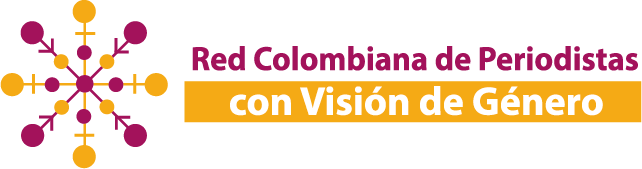 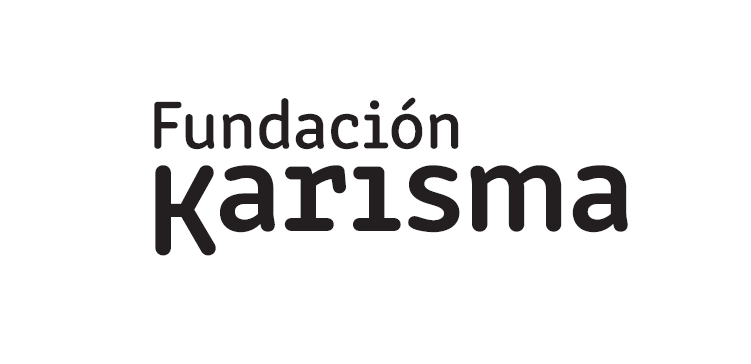 